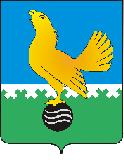 Ханты-Мансийский автономный округ-Юграмуниципальное образованиегородской округ город Пыть-Ях АДМИНИСТРАЦИЯ ГОРОДАтерриториальная комиссия по делам несовершеннолетних и защите их прав                                                                                                  www.pyadm.ru e-mail: adm@gov86.org                                                                                                                                                 e-mail: kdn@gov86org.ruг.   Пыть-Ях,  1 мкр.,  дом  № 5,  кв.  № 80                                                                           р/с 40101810900000010001 Ханты-Мансийский автономный округ-Югра                                                                            УФК по ХМАО-ЮгреТюменская      область     628380                                               МКУ Администрация г. Пыть-Яха, л\с 04873033440)тел.  факс  (3463)  46-62-92,   тел. 46-05-89,                                              РКЦ Ханты-Мансийск г. Ханты-Мансийск42-11-90,  46-05-92,  46-66-47                                                                                  ИНН 8612005313   БИК 047162000                                                                                                                    ОКАТМО 71885000 КПП 861201001                                                                                                                                    КБК 04011690040040000140ПОСТАНОВЛЕНИЕ21.12.2016	№ 466Актовый зал администрации города Пыть-Яха по адресу: 1 мкр. «Центральный», д. 18а, в 17-00 часов (сведения об участниках расширенного заседания указаны в протоколе заседания территориальной комиссии)Об исполнении норм Федерального закона от 24.06.1999 № 120-ФЗ «Об основах системы профилактики безнадзорности и правонарушений несовершеннолетних»Заслушав краткие доклады прокуратуры города Пыть-Яха, ОМВД России по городу Пыть-Яха и образовательных школ города Пыть-Яха по реализации Федерального закона Российской Федерации от 24.06.1999 № 120-ФЗ территориальной комиссией был установлен неэффективный результат деятельности субъектов системы профилактики безнадзорности и правонарушений несовершеннолетних по исполнению статьи 9 вышеуказанного закона, а также не эффективность работы территориальной комиссии по делам несовершеннолетних и защите их прав администрации города Пыть-Яха как координирующего органа по обеспечению межведомственного взаимодействия субъектов системы профилактики безнадзорности и правонарушений:не своевременное информирование и, как следствие, не принятие оперативных мер реагирования;разрозненность действий субъектов системы профилактики;формальный подход к исполнению своих полномочий субъектами системы профилактики, приводящий к неадекватной оценке той или иной ситуации;не постановка обучающихся «группы риска» на внутришкольный учет (как профилактическая мера) и, как следствие, не проведение необходимой индивидуальной профилактической работы с несовершеннолетними, требующих особого внимания;не достаточный контроль за исполнением постановлений территориальной комиссии.Принимаемые территориальной комиссией меры (регулярное рассмотрение вопросов: «Об исполнении субъектами системы профилактики безнадзорности и правонарушений несовершеннолетних ч.2 ст. 9 Федерального закона РФ от 24.06.1999 №120-ФЗ» (ежеквартально) и «О результатах мониторинга исполнения постановлений и поручений территориальной комиссии» (ежемесячно), проведение обучающих семинаров, были не достаточны для достижения положительного результата. Не принимались адекватные меры к бездействию субъектов системы профилактики, не инициировалось возбуждение административного производства в отношении должностных лиц, допустивших неисполнение постановлений территориальной комиссии.С целью устранении причин неисполнения норм Федерального закона от 24.06.1999 № 120-ФЗ «Об основах системы профилактики безнадзорности и правонарушений несовершеннолетних», руководствуясь п. 13 ст. 15 Закона Ханты-Мансийского автономного округа-Югры от 12.10.2005 № 74-оз «О комиссиях по делам несовершеннолетних и защите их прав в Ханты-Мансийском автономном округе-Югре и наделении органов местного самоуправления отдельными государственными полномочиями по созданию и осуществлению деятельности комиссий по делам несовершеннолетних и защите их прав»,ТЕРРИТОРИАЛЬНАЯ КОМИССИЯ ПОСТАНОВИЛА:Работу субъектов системы профилактики безнадзорности и правонарушений несовершеннолетних по исполнению норм Федерального закона от 24.06.1999 № 120-ФЗ «Об основах системы профилактики безнадзорности и правонарушений несовершеннолетних» признать не удовлетворительной.И.о. директора департамента образования и молодежной политики (И.В.Гербыш):принять необходимые меры к обеспечению работы классных руководителей общеобразовательных школ и воспитателей дошкольных общеобразовательных организаций по мониторингу условий проживания и семейной ситуации всех детей, посещающих соответствующие образовательные организации, информацию о принятых мерах представить в территориальную комиссию в срок до 15.01.2017;обеспечить включение в план работы на январь 2017 года проведение совместно с сотрудниками полиции проверок случаев прекращения посещения детьми дошкольных образовательных организаций без уважительных причин в период с 2015 г. по 2016 г., о результатах проведенной работы представить в территориальную комиссию в срок до 15.01.2017;Директору МБОУ СОШ № 1 (Л.В. Мартынкевич), директору МБОУ СОШ № 2 (С.В. Шатунова), директору МБОУ СОШ № 4 (Ф.Г. Петрова), директору МБОУ СОШ № 5 (Е.В. Хахулина) и директору МБОУ СОШ № 6 (О.Г. Поштаренко):исключить практику работы по формированию «группы риска», обеспечив рассмотрение вопроса о постановке детей из данной условной группы на внутришкольной учет и организации с ними индивидуальной профилактической работы, краткие результаты проведенной работы представить в территориальную комиссию в срок до 15.01.2017;Директору МБОУ СОШ № 4 (Ф.Г. Петрова):обеспечить изменение места расположения «Ящика доверия», исключив его нахождение в зоне видеонаблюдения, в срок до 28.12.2016.Заместителю начальника полиции (по охране общественного порядка) ОМВД России по городу Пыть-Яху (И.В. Котова):провести анализ актов обследования условий проживания обучающихся, составленных работниками МБОУ СОШ № 1 в 2016 году, краткие результаты проведенной работы представить в территориальную комиссию в срок до 15.01.2017;представить в территориальную комиссию информацию о количестве выявленных в 2016 году фактов совершения противоправных действий, правонарушений, общественно опасных деяний и преступлений, совершенных обучающимися МБОУ СОШ № 2 и в отношении них, а также о количестве направленных образовательной организацией сообщений и материалов в адрес полиции, в срок до 28.12.2016.Начальнику филиала по городу Пыть-Яху ФКУ УИИ УФСИН России по ХМАО - Югре (Н.Н. Егоровой):представить в территориальную комиссию список состоящих на учете в уголовно-исполнительной инспекции родителей, воспитывающих несовершеннолетних детей, в срок до 28.12.2016.Начальнику отдела по осуществлению деятельности территориальной комиссии (А.А. Устинов):обеспечить включение в план работы территориальной комиссии проведение межведомственной проверки в январе 2017 года МБОУ СОШ № 2 по исполнению норм Федерального закона РФ от 24.06.1999 № 120-ФЗ «Об основах системы профилактики безнадзорности и правонарушений несовершеннолетних» в срок до 30.12.2016;обеспечить подготовку и издание нормативно-правового акта администрации города Пыть-Яха, определяющего состав рабочей группы немедленного реагирования из представителей субъектов системы профилактики, для выезда в семьи по сообщениям, поступающим в территориальную комиссию в порядке ст. 9 Федерального закона РФ от 24.06.1999 № 120-ФЗ, и ответственность за срыв выезда без уважительных причин, в срок до 31.12.2016;обеспечить рассмотрение на каждом очередном заседании территориальной комиссии вопроса об исполнении постановлений и поручений территориальной комиссии, срок – постоянно;обеспечить проведение работы по возбуждению производства по делам об административных правонарушениях в отношении должностных лиц, не исполнивших постановления территориальной комиссии, срок – постоянно;обеспечить размещение постановления территориальной комиссии на официальном сайте администрации города Пыть-Яха в срок до 28.12.2016.Председательствующий на заседании: и.о. председателя территориальной комиссии	А.П. Золотых